Washington State PatrolRequest for Proposal (RFP) #:  RFP WSP DEI2021Title: WSP WORKFORCE DIVERSITY, EQUITY & INCLUSION STRATEGIC RECRUITMENT PLAN 2021PART 2 PAST STUDIES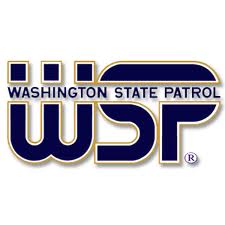 PART 2 Past StudiesNOTE: Interested Bidders are encouraged to preview the past studies prior to preparing and submitting a proposal.  The past studies are available below for Bidders to preview.  